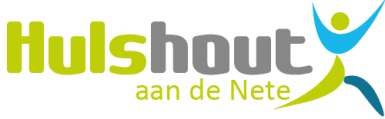 Hoe online inschrijven voor het speelplein, sportkampen of daguitstappen?Registreer je gezinsaccount en kinderen:Ga naar http://hulshout.ticketgang.euMaak je gezinsaccount aan:klik op de knop ‘REGISTREER ALS GEZIN’Kies een login en paswoordVul de contactgegevens van je account in.Vink aan dat je akkoord gaat met de Algemene voorwaarden     Je gezinsaccount is aangemaakt!Registreer de kinderen van je gezin:Registreer een kind door te klikken op de knop ‘NIEUW’ (rechts op het scherm).Vul Voornaam, Familienaam en geboortedatum in. Je kan “Aandachtspunten van het kind” invullen die zullen meegedeeld worden aan de begeleiders. Duid aan of je kind woont in de gemeente of niet.Druk de medische fiche af en breng deze ingevuld mee de eerste deelnamedag.Herhaal deze stappen voor elk kind van je gezin.      Je kinderen zijn geregistreerd onder de gezinsaccount!Schrijf je kinderen in en betaal online:Schrijf je kinderen in voor het evenement van je keuze:Klik op de knop ‘INSCHRIJVINGEN’.Klik het evenement aan waarvoor je wil inschrijven en klik op ‘INSCHRIJVEN’ (rechts op het scherm).Selecteer per kind alle data waarvoor je wil inschrijven.Controleer je inschrijvingen op het betaaloverzicht en klik op ‘BETAAL’Je kan nu snel en eenvoudig online betalen met je:debetkaart (normale bankkaart van je bank):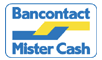 online home banking pakket: 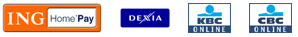 credit card: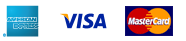 (Om de veiligheid van de transactie te waarborgen zullen de meeste banken vragen om een kaartlezer of digipas te gebruiken. Deze kan je meestal gratis verkrijgen bij je bank.)! Na de betaling kan je onmiddellijk  je inschrijvingslijst afdrukken. De inschrijvinglijst wordt ook verzonden naar je mailadres. ! Breng de inschrijvingslijst mee naar het evenement. De barcode op de inschrijvingslijst wordt gescand aan de ingang.